ICCCN 2018The way to the Conference VenueVenue:Hangzhou Sunday Sunny Resort (杭州三台山庄)Address: No. 200 Santaishan Road, Xihu District, Hangzhou City, Zhejiang Province. 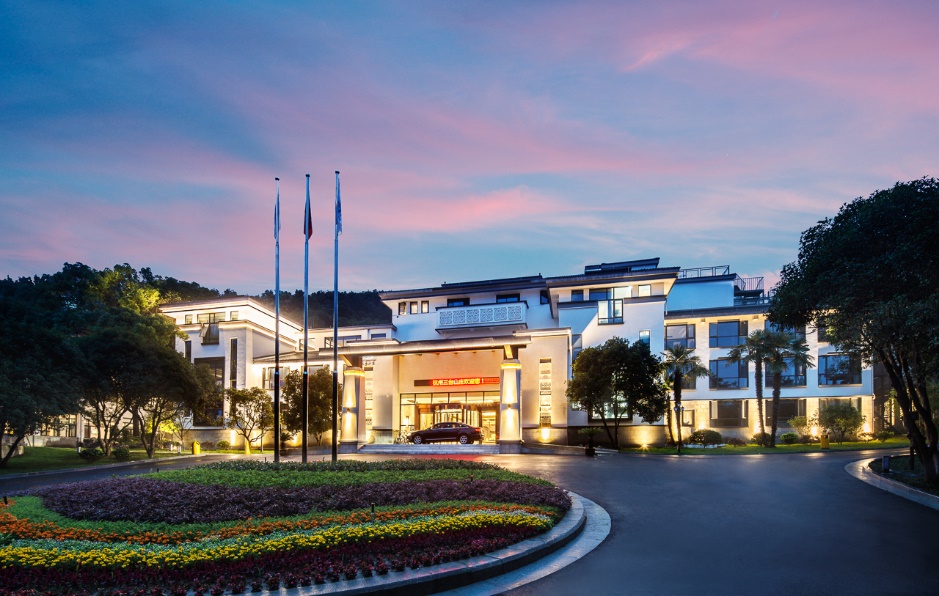 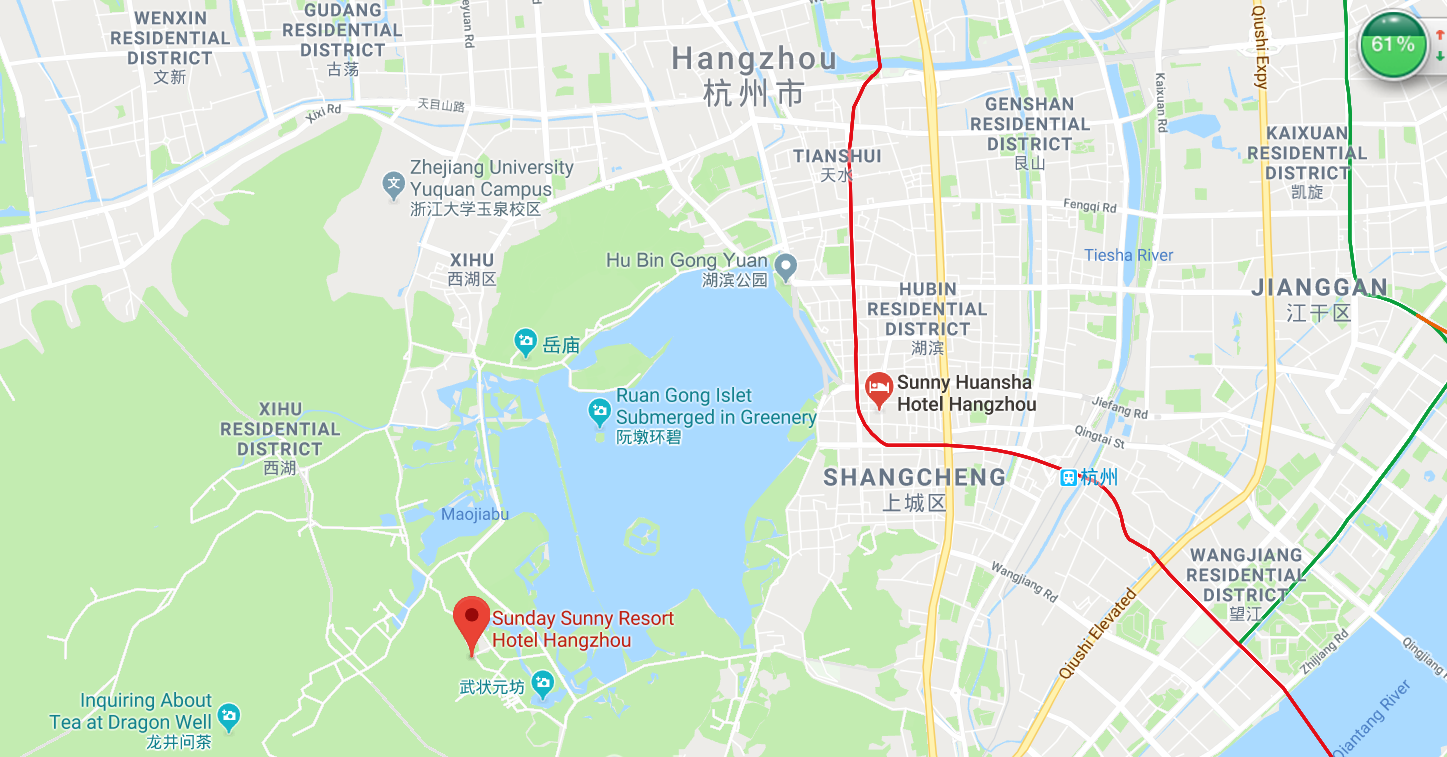 Transportation:1.Hangzhou Xiaoshan International Airport to Hangzhou Sunday Sunny Resort Hotel:     Estimated taxi cost: 120 CNY     Estimated time by taxi: 50 to 60mins2.Shanghai Pudong International Airport to Hangzhou Sunday Sunny Resort Hotel:For attendees arriving at Shanghai Pudong International Airport, take Metro Line 2 ( or Taxi) to Shanghai Hongqiao railway station (上海虹桥) (about 80 - 90mins) to take high speed rail to Hangzhou Dong railway station（杭州东站). Then, take a taxi to Hangzhou Sunday Sunny Resort Hotel.Estimated cost and time: From Shanghai Pudong International Airport to Shanghai Hongqiao railway station:  Metro Line 2: 8 CNY; Taxi: 300 CNY; Takes about 80 - 90mins.From Shanghai Hongqiao railway station to Hangzhou Dong railway station: Business Class: 219.5 CNY; First Class: 117 CNY; Second Class: 73 CNY; travel time: about 50minsFrom Hangzhou Dong rail station to Hangzhou Sunny Resort, Taxi: 50 CNY, time: about 40minsIf you take a taxi from Shanghai Pudong International Airport to Sunday Sunny Resort Hotel, it will cost about 800 CNY and takes about 150 - 170mins.The train schedule from Shanghai Hongqiao railway station (上海虹桥) to Hangzhou Dong railway station（杭州东站) is as follows:Train numberDepartureDestinationDeparture timeG7541Shanghai HongqiaoHangzhou Dong06:01G1321Shanghai HongqiaoHangzhou Dong06:11G7331Shanghai HongqiaoHangzhou Dong06:17G7333Shanghai HongqiaoHangzhou Dong06:29G7331Shanghai HongqiaoHangzhou Dong06:35G1383Shanghai HongqiaoHangzhou Dong06:45G7501Shanghai HongqiaoHangzhou Dong06:50G1651Shanghai HongqiaoHangzhou Dong06:55G7543Shanghai HongqiaoHangzhou Dong07:07G2365Shanghai HongqiaoHangzhou Dong07:12G1371Shanghai HongqiaoHangzhou Dong07:22G7395Shanghai HongqiaoHangzhou Dong07:27G1341Shanghai HongqiaoHangzhou Dong07:32G1631Shanghai HongqiaoHangzhou Dong07:54G85Shanghai HongqiaoHangzhou Dong08:00G7503Shanghai HongqiaoHangzhou Dong08:04G7549Shanghai HongqiaoHangzhou Dong08:10G1653Shanghai HongqiaoHangzhou Dong08:15G1337Shanghai HongqiaoHangzhou Dong08:25G7325Shanghai HongqiaoHangzhou Dong08:30G7357Shanghai HongqiaoHangzhou Dong08:36G1509Shanghai HongqiaoHangzhou Dong08:42G1373Shanghai HongqiaoHangzhou Dong08:55G7505Shanghai HongqiaoHangzhou Dong09:00G7349Shanghai HongqiaoHangzhou Dong09:10G7581Shanghai HongqiaoHangzhou Dong09:16G1655Shanghai HongqiaoHangzhou Dong09:23G1377Shanghai HongqiaoHangzhou Dong09:28G7355Shanghai HongqiaoHangzhou Dong09:46G1347Shanghai HongqiaoHangzhou Dong09:51G7587Shanghai HongqiaoHangzhou Dong09:58G1501Shanghai HongqiaoHangzhou Dong10:03G7351Shanghai HongqiaoHangzhou Dong10:08G7507Shanghai HongqiaoHangzhou Dong10:13G1657Shanghai HongqiaoHangzhou Dong10:18G1301Shanghai HongqiaoHangzhou Dong10:23G7589Shanghai HongqiaoHangzhou Dong10:34G1349Shanghai HongqiaoHangzhou Dong10:48G7509Shanghai HongqiaoHangzhou Dong10:58G7461Shanghai HongqiaoHangzhou Dong11:04G7599Shanghai HongqiaoHangzhou Dong11:10G1375Shanghai HongqiaoHangzhou Dong11:15G7537Shanghai HongqiaoHangzhou Dong11:29G7317Shanghai HongqiaoHangzhou Dong11:34G1327Shanghai HongqiaoHangzhou Dong11:39G7511Shanghai HongqiaoHangzhou Dong11:53G7591Shanghai HongqiaoHangzhou Dong12:01G1387Shanghai HongqiaoHangzhou Dong12:20G1633Shanghai HongqiaoHangzhou Dong12:25G7335Shanghai HongqiaoHangzhou Dong12:30G1369Shanghai HongqiaoHangzhou Dong12:40G7375Shanghai HongqiaoHangzhou Dong12:51G1659Shanghai HongqiaoHangzhou Dong12:57G7595Shanghai HongqiaoHangzhou Dong13:04G1389Shanghai HongqiaoHangzhou Dong13:10G1353Shanghai HongqiaoHangzhou Dong13:25G7305Shanghai HongqiaoHangzhou Dong13:30G1329Shanghai HongqiaoHangzhou Dong13:42G1355Shanghai HongqiaoHangzhou Dong13:47G7515Shanghai HongqiaoHangzhou Dong14:00G7353Shanghai HongqiaoHangzhou Dong14:05G1303Shanghai HongqiaoHangzhou Dong14:10G7539Shanghai HongqiaoHangzhou Dong14:15G7575Shanghai HongqiaoHangzhou Dong14:19G7347Shanghai HongqiaoHangzhou Dong14:30G1635Shanghai HongqiaoHangzhou Dong14:35G7583Shanghai HongqiaoHangzhou Dong14:40G41Shanghai HongqiaoHangzhou Dong14:51G7517Shanghai HongqiaoHangzhou Dong14:56G1357Shanghai HongqiaoHangzhou Dong15:01G1637Shanghai HongqiaoHangzhou Dong15:17G1305Shanghai HongqiaoHangzhou Dong15:25G7337Shanghai HongqiaoHangzhou Dong15:32G1359Shanghai HongqiaoHangzhou Dong15:37G7545Shanghai HongqiaoHangzhou Dong15:47G7519Shanghai HongqiaoHangzhou Dong15:52G7365Shanghai HongqiaoHangzhou Dong16:07G7571Shanghai HongqiaoHangzhou Dong16:12G7321Shanghai HongqiaoHangzhou Dong16:17G7309Shanghai HongqiaoHangzhou Dong16:22G1583Shanghai HongqiaoHangzhou Dong16:32G1361Shanghai HongqiaoHangzhou Dong16:42G7521Shanghai HongqiaoHangzhou Dong16:47G7563Shanghai HongqiaoHangzhou Dong17:05G1363Shanghai HongqiaoHangzhou Dong17:09G7585Shanghai HongqiaoHangzhou Dong17:14G1639Shanghai HongqiaoHangzhou Dong17:22G7311Shanghai HongqiaoHangzhou Dong17:27G7385Shanghai HongqiaoHangzhou Dong17:32G1365Shanghai HongqiaoHangzhou Dong17:38G1393Shanghai HongqiaoHangzhou Dong17:45G7323Shanghai HongqiaoHangzhou Dong17:53G7525Shanghai HongqiaoHangzhou Dong17:58G1519Shanghai HongqiaoHangzhou Dong18:07G7371Shanghai HongqiaoHangzhou Dong18:13G7391Shanghai HongqiaoHangzhou Dong18:18G7359Shanghai HongqiaoHangzhou Dong18:23G1395Shanghai HongqiaoHangzhou Dong18:28G7339Shanghai HongqiaoHangzhou Dong18:35G9311Shanghai HongqiaoHangzhou Dong18:48G7535Shanghai HongqiaoHangzhou Dong18:59G1227Shanghai HongqiaoHangzhou Dong19:04G7381Shanghai HongqiaoHangzhou Dong19:14G7561Shanghai HongqiaoHangzhou Dong19:21G7557Shanghai HongqiaoHangzhou Dong19:31G1865Shanghai HongqiaoHangzhou Dong19:36G43Shanghai HongqiaoHangzhou Dong19:47G7527Shanghai HongqiaoHangzhou Dong20:21G7529Shanghai HongqiaoHangzhou Dong20:35G7383Shanghai HongqiaoHangzhou Dong20:44G7555Shanghai HongqiaoHangzhou Dong20:52G9301Shanghai HongqiaoHangzhou Dong21:02G9303Shanghai HongqiaoHangzhou Dong21:15G7315Shanghai HongqiaoHangzhou Dong21:30